WNDSSP SCHOOL GAMES SPORTSHALL ATHLETICS - 26/11/19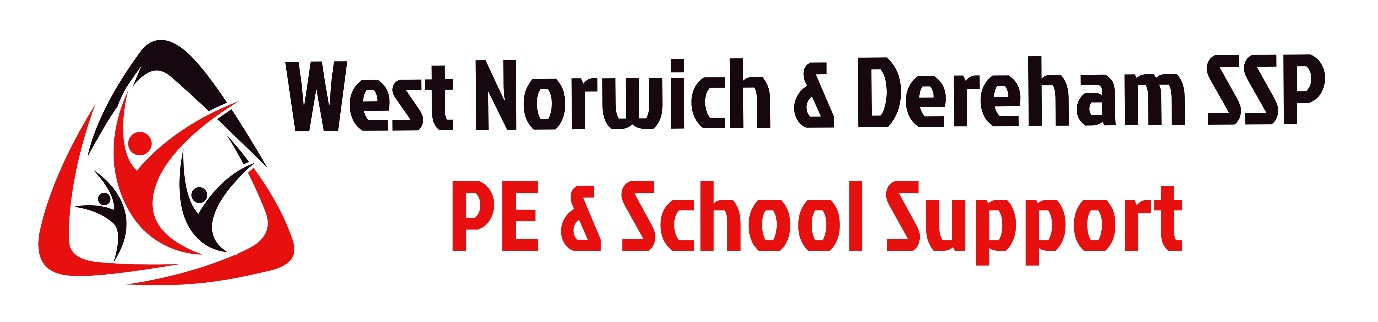 YEAR 5/6 EVENTYEAR 3/4 EVENTPositionSchoolPoints1stFirside Junior6402ndTaverham Junior6143rdCawston5964thReepham5385thLyng4926thThomas Bullock4787thSwanton Morley4688thDrayton Junior4249thSt. Mary’s40610thKinsale Junior40411thToftwood Junior37212thSt. Augustine’s 36813th Mattishall32414th Scarning 316PositionSchoolPoints1stTaverham Junior6522ndCawston6203rdReepham6064thKinsale Junior538Firside Junior5386thSt. Mary’s5327thThomas Bullock4948thDrayton Junior4309th St. Augustine’s42010th Scarning40011thGreat Witchingham37612thMattishall36613thToftwood Junior358